О внесении измененийв постановление Администрациигорода Когалымаот 02.10.2013 №2810В соответствии с Федеральным законом от 06.10.2003 №131-ФЗ              «Об общих принципах организации местного самоуправления в Российской Федерации», Уставом города Когалыма, решением Думы города Когалыма                 от 28.03.2023 №240-ГД «О внесении изменений в решение Думы города Когалыма от 14.12.2022 №199-ГД», постановлением Администрации города Когалыма от 28.10.2021 №2193 «О порядке разработки и реализации муниципальных программ города Когалыма»:1. В постановление Администрации города Когалыма от 02.10.2013 №2810 «Об утверждении муниципальной программы «Безопасность жизнедеятельности населения города Когалыма» (далее - Постановление) внести следующие изменения:1.1. В приложении к Постановлению (далее - Программа):1.1.1. строку «Параметры финансового обеспечения муниципальной программы» паспорта Программы изложить в следующей редакции:1.1.2. Таблицу 1 Программы изложить в редакции согласно                приложению 1 к настоящему постановлению.1.1.3. Таблицу 2 Программы изложить в редакции согласно      приложению 2 к настоящему постановлению.1.1.4. Таблицу 4 Программы изложить в редакции согласно     приложению 3 к настоящему постановлению.2.Признать утратившим силу постановление Администрации города Когалыма от 30.03.2022 №744 «О внесении изменений в постановление Администрации города Когалыма от 02.10.2013 №2810»..3. Отделу по делам гражданской обороны и чрезвычайным ситуациям Администрации города Когалыма (С.А.Ларионов) направить в юридическое управление Администрации города Когалыма текст постановления и приложения к нему, его реквизиты, сведения об источнике официального опубликования в порядке и сроки, предусмотренные распоряжением Администрации города Когалыма от 19.06.2013 №149-р «О мерах по формированию регистра муниципальных нормативных правовых актов  Ханты-Мансийского автономного округа – Югры» для дальнейшего направления в Управление государственной регистрации нормативных правовых актов Аппарата Губернатора Ханты-Мансийского автономного округа - Югры.4. Опубликовать настоящее постановление и приложение к нему в газете «Когалымский вестник» и разместить на официальном сайте Администрации города Когалыма в информационно-телекоммуникационной сети «Интернет» (www.admkogalym.ru).5. Контроль за выполнением постановления возложить на заместителя главы города Когалыма А.М. Качанова.Приложение 1к постановлению Администрациигорода КогалымаТаблица 1Распределение финансовых ресурсов муниципальной программы (по годам)Приложение 2к постановлению Администрациигорода КогалымаТаблица 2Перечень структурных элементов (основных мероприятий) муниципальной программыПриложение 3к постановлению Администрациигорода КогалымаТаблица 4Перечень объектов капитального строительства (заполняется при планировании объектов капитального строительства)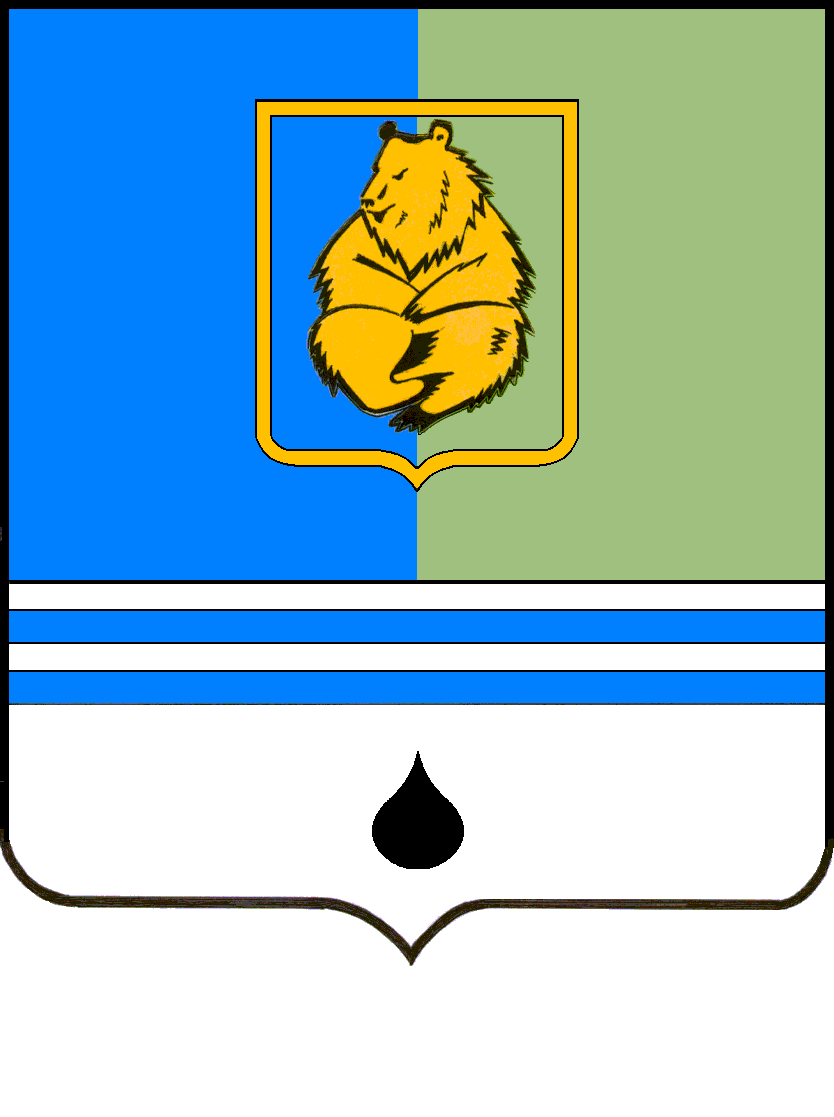 ПОСТАНОВЛЕНИЕАДМИНИСТРАЦИИ ГОРОДА КОГАЛЫМАХанты-Мансийского автономного округа - ЮгрыПОСТАНОВЛЕНИЕАДМИНИСТРАЦИИ ГОРОДА КОГАЛЫМАХанты-Мансийского автономного округа - ЮгрыПОСТАНОВЛЕНИЕАДМИНИСТРАЦИИ ГОРОДА КОГАЛЫМАХанты-Мансийского автономного округа - ЮгрыПОСТАНОВЛЕНИЕАДМИНИСТРАЦИИ ГОРОДА КОГАЛЫМАХанты-Мансийского автономного округа - Югрыот [Дата документа]от [Дата документа]№ [Номер документа]№ [Номер документа]от [Дата документа] № [Номер документа]Номер структурного элемента (основного мероприятия)Номер структурного элемента (основного мероприятия)Номер структурного элемента (основного мероприятия)Структурный элемент (основное мероприятие) муниципальной программыОтветственный исполнитель/соисполнитель, учреждение, организацияИсточники финансированияФинансовые затраты на реализацию (тыс. рублей)Финансовые затраты на реализацию (тыс. рублей)Финансовые затраты на реализацию (тыс. рублей)Финансовые затраты на реализацию (тыс. рублей)Финансовые затраты на реализацию (тыс. рублей)Финансовые затраты на реализацию (тыс. рублей)Финансовые затраты на реализацию (тыс. рублей)Финансовые затраты на реализацию (тыс. рублей)Финансовые затраты на реализацию (тыс. рублей)Финансовые затраты на реализацию (тыс. рублей)Финансовые затраты на реализацию (тыс. рублей)Финансовые затраты на реализацию (тыс. рублей)Номер структурного элемента (основного мероприятия)Номер структурного элемента (основного мероприятия)Номер структурного элемента (основного мероприятия)Структурный элемент (основное мероприятие) муниципальной программыОтветственный исполнитель/соисполнитель, учреждение, организацияИсточники финансированиявсегов том числев том числев том числев том числев том числев том числев том числев том числев том числев том числев том числеНомер структурного элемента (основного мероприятия)Номер структурного элемента (основного мероприятия)Номер структурного элемента (основного мероприятия)Структурный элемент (основное мероприятие) муниципальной программыОтветственный исполнитель/соисполнитель, учреждение, организацияИсточники финансированиявсего20232024202520252025202620262026202720272028111234567888999101011Цель1. Обеспечение приемлемого уровня безопасности жизнедеятельности, необходимого уровня защищенности населения и территории города Когалыма, материальных и культурных ценностей от опасностей, возникающих при военных конфликтах и чрезвычайных ситуациях.Цель1. Обеспечение приемлемого уровня безопасности жизнедеятельности, необходимого уровня защищенности населения и территории города Когалыма, материальных и культурных ценностей от опасностей, возникающих при военных конфликтах и чрезвычайных ситуациях.Цель1. Обеспечение приемлемого уровня безопасности жизнедеятельности, необходимого уровня защищенности населения и территории города Когалыма, материальных и культурных ценностей от опасностей, возникающих при военных конфликтах и чрезвычайных ситуациях.Цель1. Обеспечение приемлемого уровня безопасности жизнедеятельности, необходимого уровня защищенности населения и территории города Когалыма, материальных и культурных ценностей от опасностей, возникающих при военных конфликтах и чрезвычайных ситуациях.Цель1. Обеспечение приемлемого уровня безопасности жизнедеятельности, необходимого уровня защищенности населения и территории города Когалыма, материальных и культурных ценностей от опасностей, возникающих при военных конфликтах и чрезвычайных ситуациях.Цель1. Обеспечение приемлемого уровня безопасности жизнедеятельности, необходимого уровня защищенности населения и территории города Когалыма, материальных и культурных ценностей от опасностей, возникающих при военных конфликтах и чрезвычайных ситуациях.Цель1. Обеспечение приемлемого уровня безопасности жизнедеятельности, необходимого уровня защищенности населения и территории города Когалыма, материальных и культурных ценностей от опасностей, возникающих при военных конфликтах и чрезвычайных ситуациях.Цель1. Обеспечение приемлемого уровня безопасности жизнедеятельности, необходимого уровня защищенности населения и территории города Когалыма, материальных и культурных ценностей от опасностей, возникающих при военных конфликтах и чрезвычайных ситуациях.Цель1. Обеспечение приемлемого уровня безопасности жизнедеятельности, необходимого уровня защищенности населения и территории города Когалыма, материальных и культурных ценностей от опасностей, возникающих при военных конфликтах и чрезвычайных ситуациях.Цель1. Обеспечение приемлемого уровня безопасности жизнедеятельности, необходимого уровня защищенности населения и территории города Когалыма, материальных и культурных ценностей от опасностей, возникающих при военных конфликтах и чрезвычайных ситуациях.Цель1. Обеспечение приемлемого уровня безопасности жизнедеятельности, необходимого уровня защищенности населения и территории города Когалыма, материальных и культурных ценностей от опасностей, возникающих при военных конфликтах и чрезвычайных ситуациях.Цель1. Обеспечение приемлемого уровня безопасности жизнедеятельности, необходимого уровня защищенности населения и территории города Когалыма, материальных и культурных ценностей от опасностей, возникающих при военных конфликтах и чрезвычайных ситуациях.Цель1. Обеспечение приемлемого уровня безопасности жизнедеятельности, необходимого уровня защищенности населения и территории города Когалыма, материальных и культурных ценностей от опасностей, возникающих при военных конфликтах и чрезвычайных ситуациях.Цель1. Обеспечение приемлемого уровня безопасности жизнедеятельности, необходимого уровня защищенности населения и территории города Когалыма, материальных и культурных ценностей от опасностей, возникающих при военных конфликтах и чрезвычайных ситуациях.Цель1. Обеспечение приемлемого уровня безопасности жизнедеятельности, необходимого уровня защищенности населения и территории города Когалыма, материальных и культурных ценностей от опасностей, возникающих при военных конфликтах и чрезвычайных ситуациях.Цель1. Обеспечение приемлемого уровня безопасности жизнедеятельности, необходимого уровня защищенности населения и территории города Когалыма, материальных и культурных ценностей от опасностей, возникающих при военных конфликтах и чрезвычайных ситуациях.Цель1. Обеспечение приемлемого уровня безопасности жизнедеятельности, необходимого уровня защищенности населения и территории города Когалыма, материальных и культурных ценностей от опасностей, возникающих при военных конфликтах и чрезвычайных ситуациях.Цель1. Обеспечение приемлемого уровня безопасности жизнедеятельности, необходимого уровня защищенности населения и территории города Когалыма, материальных и культурных ценностей от опасностей, возникающих при военных конфликтах и чрезвычайных ситуациях.Задача 1. Совершенствование защиты населения, материальных и культурных ценностей от опасностей, возникающих при военных конфликтах и чрезвычайных ситуациях;Задача 2. Обеспечение необходимого уровня готовности систем управления, связи, информирования и оповещения, а также сил и средств, предназначенных для предупреждения и ликвидации чрезвычайных ситуаций.Задача 1. Совершенствование защиты населения, материальных и культурных ценностей от опасностей, возникающих при военных конфликтах и чрезвычайных ситуациях;Задача 2. Обеспечение необходимого уровня готовности систем управления, связи, информирования и оповещения, а также сил и средств, предназначенных для предупреждения и ликвидации чрезвычайных ситуаций.Задача 1. Совершенствование защиты населения, материальных и культурных ценностей от опасностей, возникающих при военных конфликтах и чрезвычайных ситуациях;Задача 2. Обеспечение необходимого уровня готовности систем управления, связи, информирования и оповещения, а также сил и средств, предназначенных для предупреждения и ликвидации чрезвычайных ситуаций.Задача 1. Совершенствование защиты населения, материальных и культурных ценностей от опасностей, возникающих при военных конфликтах и чрезвычайных ситуациях;Задача 2. Обеспечение необходимого уровня готовности систем управления, связи, информирования и оповещения, а также сил и средств, предназначенных для предупреждения и ликвидации чрезвычайных ситуаций.Задача 1. Совершенствование защиты населения, материальных и культурных ценностей от опасностей, возникающих при военных конфликтах и чрезвычайных ситуациях;Задача 2. Обеспечение необходимого уровня готовности систем управления, связи, информирования и оповещения, а также сил и средств, предназначенных для предупреждения и ликвидации чрезвычайных ситуаций.Задача 1. Совершенствование защиты населения, материальных и культурных ценностей от опасностей, возникающих при военных конфликтах и чрезвычайных ситуациях;Задача 2. Обеспечение необходимого уровня готовности систем управления, связи, информирования и оповещения, а также сил и средств, предназначенных для предупреждения и ликвидации чрезвычайных ситуаций.Задача 1. Совершенствование защиты населения, материальных и культурных ценностей от опасностей, возникающих при военных конфликтах и чрезвычайных ситуациях;Задача 2. Обеспечение необходимого уровня готовности систем управления, связи, информирования и оповещения, а также сил и средств, предназначенных для предупреждения и ликвидации чрезвычайных ситуаций.Задача 1. Совершенствование защиты населения, материальных и культурных ценностей от опасностей, возникающих при военных конфликтах и чрезвычайных ситуациях;Задача 2. Обеспечение необходимого уровня готовности систем управления, связи, информирования и оповещения, а также сил и средств, предназначенных для предупреждения и ликвидации чрезвычайных ситуаций.Задача 1. Совершенствование защиты населения, материальных и культурных ценностей от опасностей, возникающих при военных конфликтах и чрезвычайных ситуациях;Задача 2. Обеспечение необходимого уровня готовности систем управления, связи, информирования и оповещения, а также сил и средств, предназначенных для предупреждения и ликвидации чрезвычайных ситуаций.Задача 1. Совершенствование защиты населения, материальных и культурных ценностей от опасностей, возникающих при военных конфликтах и чрезвычайных ситуациях;Задача 2. Обеспечение необходимого уровня готовности систем управления, связи, информирования и оповещения, а также сил и средств, предназначенных для предупреждения и ликвидации чрезвычайных ситуаций.Задача 1. Совершенствование защиты населения, материальных и культурных ценностей от опасностей, возникающих при военных конфликтах и чрезвычайных ситуациях;Задача 2. Обеспечение необходимого уровня готовности систем управления, связи, информирования и оповещения, а также сил и средств, предназначенных для предупреждения и ликвидации чрезвычайных ситуаций.Задача 1. Совершенствование защиты населения, материальных и культурных ценностей от опасностей, возникающих при военных конфликтах и чрезвычайных ситуациях;Задача 2. Обеспечение необходимого уровня готовности систем управления, связи, информирования и оповещения, а также сил и средств, предназначенных для предупреждения и ликвидации чрезвычайных ситуаций.Задача 1. Совершенствование защиты населения, материальных и культурных ценностей от опасностей, возникающих при военных конфликтах и чрезвычайных ситуациях;Задача 2. Обеспечение необходимого уровня готовности систем управления, связи, информирования и оповещения, а также сил и средств, предназначенных для предупреждения и ликвидации чрезвычайных ситуаций.Задача 1. Совершенствование защиты населения, материальных и культурных ценностей от опасностей, возникающих при военных конфликтах и чрезвычайных ситуациях;Задача 2. Обеспечение необходимого уровня готовности систем управления, связи, информирования и оповещения, а также сил и средств, предназначенных для предупреждения и ликвидации чрезвычайных ситуаций.Задача 1. Совершенствование защиты населения, материальных и культурных ценностей от опасностей, возникающих при военных конфликтах и чрезвычайных ситуациях;Задача 2. Обеспечение необходимого уровня готовности систем управления, связи, информирования и оповещения, а также сил и средств, предназначенных для предупреждения и ликвидации чрезвычайных ситуаций.Задача 1. Совершенствование защиты населения, материальных и культурных ценностей от опасностей, возникающих при военных конфликтах и чрезвычайных ситуациях;Задача 2. Обеспечение необходимого уровня готовности систем управления, связи, информирования и оповещения, а также сил и средств, предназначенных для предупреждения и ликвидации чрезвычайных ситуаций.Задача 1. Совершенствование защиты населения, материальных и культурных ценностей от опасностей, возникающих при военных конфликтах и чрезвычайных ситуациях;Задача 2. Обеспечение необходимого уровня готовности систем управления, связи, информирования и оповещения, а также сил и средств, предназначенных для предупреждения и ликвидации чрезвычайных ситуаций.Задача 1. Совершенствование защиты населения, материальных и культурных ценностей от опасностей, возникающих при военных конфликтах и чрезвычайных ситуациях;Задача 2. Обеспечение необходимого уровня готовности систем управления, связи, информирования и оповещения, а также сил и средств, предназначенных для предупреждения и ликвидации чрезвычайных ситуаций.Подпрограмма 1: Организация и обеспечение мероприятий в сфере гражданской обороны, защиты населения и территории города Когалыма от чрезвычайных ситуацийПодпрограмма 1: Организация и обеспечение мероприятий в сфере гражданской обороны, защиты населения и территории города Когалыма от чрезвычайных ситуацийПодпрограмма 1: Организация и обеспечение мероприятий в сфере гражданской обороны, защиты населения и территории города Когалыма от чрезвычайных ситуацийПодпрограмма 1: Организация и обеспечение мероприятий в сфере гражданской обороны, защиты населения и территории города Когалыма от чрезвычайных ситуацийПодпрограмма 1: Организация и обеспечение мероприятий в сфере гражданской обороны, защиты населения и территории города Когалыма от чрезвычайных ситуацийПодпрограмма 1: Организация и обеспечение мероприятий в сфере гражданской обороны, защиты населения и территории города Когалыма от чрезвычайных ситуацийПодпрограмма 1: Организация и обеспечение мероприятий в сфере гражданской обороны, защиты населения и территории города Когалыма от чрезвычайных ситуацийПодпрограмма 1: Организация и обеспечение мероприятий в сфере гражданской обороны, защиты населения и территории города Когалыма от чрезвычайных ситуацийПодпрограмма 1: Организация и обеспечение мероприятий в сфере гражданской обороны, защиты населения и территории города Когалыма от чрезвычайных ситуацийПодпрограмма 1: Организация и обеспечение мероприятий в сфере гражданской обороны, защиты населения и территории города Когалыма от чрезвычайных ситуацийПодпрограмма 1: Организация и обеспечение мероприятий в сфере гражданской обороны, защиты населения и территории города Когалыма от чрезвычайных ситуацийПодпрограмма 1: Организация и обеспечение мероприятий в сфере гражданской обороны, защиты населения и территории города Когалыма от чрезвычайных ситуацийПодпрограмма 1: Организация и обеспечение мероприятий в сфере гражданской обороны, защиты населения и территории города Когалыма от чрезвычайных ситуацийПодпрограмма 1: Организация и обеспечение мероприятий в сфере гражданской обороны, защиты населения и территории города Когалыма от чрезвычайных ситуацийПодпрограмма 1: Организация и обеспечение мероприятий в сфере гражданской обороны, защиты населения и территории города Когалыма от чрезвычайных ситуацийПодпрограмма 1: Организация и обеспечение мероприятий в сфере гражданской обороны, защиты населения и территории города Когалыма от чрезвычайных ситуацийПодпрограмма 1: Организация и обеспечение мероприятий в сфере гражданской обороны, защиты населения и территории города Когалыма от чрезвычайных ситуацийПодпрограмма 1: Организация и обеспечение мероприятий в сфере гражданской обороны, защиты населения и территории города Когалыма от чрезвычайных ситуацийПроцессная частьПроцессная частьПроцессная частьПроцессная частьПроцессная частьПроцессная частьПроцессная частьПроцессная частьПроцессная частьПроцессная частьПроцессная частьПроцессная частьПроцессная частьПроцессная частьПроцессная частьПроцессная частьПроцессная частьПроцессная часть1.1.1.1.1.1.Обеспечение безопасности населения на водных объектах города Когалыма (I)Отдел по делам гражданской обороны и чрезвычайных ситуаций Администрации города Когалымавсего3 962,90706,90601,60663,60663,60663,60663,60663,60663,60663,60663,60663,601.1.1.1.1.1.Обеспечение безопасности населения на водных объектах города Когалыма (I)Отдел по делам гражданской обороны и чрезвычайных ситуаций Администрации города Когалымабюджет города Когалыма3 962,90706,90601,60663,60663,60663,60663,60663,60663,60663,60663,60663,601.2.1.2.1.2.Содержание и развитие территориальной автоматизированной системы централизованного оповещения населения города Когалыма (II)Отдел по делам гражданской обороны и чрезвычайных ситуаций Администрации города Когалыма/ Муниципальное казённое учреждение «Единая дежурно- диспетчерская служба города Когалыма»всего31 902,605 317,105 317,105 317,105 317,105 317,105 317,105 317,105 317,105 317,105 317,105 317,101.2.1.2.1.2.Содержание и развитие территориальной автоматизированной системы централизованного оповещения населения города Когалыма (II)Отдел по делам гражданской обороны и чрезвычайных ситуаций Администрации города Когалыма/ Муниципальное казённое учреждение «Единая дежурно- диспетчерская служба города Когалыма»бюджет города Когалыма31 902,605 317,105 317,105 317,105 317,105 317,105 317,105 317,105 317,105 317,105 317,105 317,101.3.1.3.Снижение рисков и смягчение последствий чрезвычайных ситуаций природного и техногенного характера на территории города Когалыма (III)Снижение рисков и смягчение последствий чрезвычайных ситуаций природного и техногенного характера на территории города Когалыма (III)Отдел по делам гражданской обороны и чрезвычайных ситуаций Администрации города Когалымавсего129,20129,200,000,000,000,000,000,000,000,000,000,001.3.1.3.Снижение рисков и смягчение последствий чрезвычайных ситуаций природного и техногенного характера на территории города Когалыма (III)Снижение рисков и смягчение последствий чрезвычайных ситуаций природного и техногенного характера на территории города Когалыма (III)Отдел по делам гражданской обороны и чрезвычайных ситуаций Администрации города Когалымабюджет города Когалыма129,20129,200,000,000,000,000,000,000,000,000,000,00 1.4. 1.4.Организация, содержание и развитие муниципальных курсов гражданской обороны в городе Когалыме (III)Организация, содержание и развитие муниципальных курсов гражданской обороны в городе Когалыме (III)Отдел по делам гражданской обороны и чрезвычайных ситуаций Администрации города Когалымавсего600,00100,00100,00100,00100,00100,00100,00100,00100,00100,00100,00100,00 1.4. 1.4.Организация, содержание и развитие муниципальных курсов гражданской обороны в городе Когалыме (III)Организация, содержание и развитие муниципальных курсов гражданской обороны в городе Когалыме (III)Отдел по делам гражданской обороны и чрезвычайных ситуаций Администрации города Когалымабюджет города Когалыма600,00100,00100,00100,00100,00100,00100,00100,00100,00100,00100,00100,00Итого по подпрограмме 1Итого по подпрограмме 1Итого по подпрограмме 1Итого по подпрограмме 1всего36 594,706 253,206 018,706 080,706 080,706 080,706 080,706 080,706 080,706 080,706 080,706 080,70Итого по подпрограмме 1Итого по подпрограмме 1Итого по подпрограмме 1Итого по подпрограмме 1бюджет города Когалыма36 594,706 253,206 018,706 080,706 080,706 080,706 080,706 080,706 080,706 080,706 080,706 080,70в том числе:в том числе:в том числе:в том числе:Процессная часть подпрограммы 1Процессная часть подпрограммы 1Процессная часть подпрограммы 1Процессная часть подпрограммы 1всего36 594,706 253,206 018,706 080,706 080,706 080,706 080,706 080,706 080,706 080,706 080,706 080,70Процессная часть подпрограммы 1Процессная часть подпрограммы 1Процессная часть подпрограммы 1Процессная часть подпрограммы 1бюджет города Когалыма36 594,706 253,206 018,706 080,706 080,706 080,706 080,706 080,706 080,706 080,706 080,706 080,70Цель 2. Обеспечение необходимого уровня защищенности населения, имущества от пожаров на территории города Когалыма.Цель 2. Обеспечение необходимого уровня защищенности населения, имущества от пожаров на территории города Когалыма.Цель 2. Обеспечение необходимого уровня защищенности населения, имущества от пожаров на территории города Когалыма.Цель 2. Обеспечение необходимого уровня защищенности населения, имущества от пожаров на территории города Когалыма.Цель 2. Обеспечение необходимого уровня защищенности населения, имущества от пожаров на территории города Когалыма.Цель 2. Обеспечение необходимого уровня защищенности населения, имущества от пожаров на территории города Когалыма.Цель 2. Обеспечение необходимого уровня защищенности населения, имущества от пожаров на территории города Когалыма.Цель 2. Обеспечение необходимого уровня защищенности населения, имущества от пожаров на территории города Когалыма.Цель 2. Обеспечение необходимого уровня защищенности населения, имущества от пожаров на территории города Когалыма.Цель 2. Обеспечение необходимого уровня защищенности населения, имущества от пожаров на территории города Когалыма.Цель 2. Обеспечение необходимого уровня защищенности населения, имущества от пожаров на территории города Когалыма.Цель 2. Обеспечение необходимого уровня защищенности населения, имущества от пожаров на территории города Когалыма.Цель 2. Обеспечение необходимого уровня защищенности населения, имущества от пожаров на территории города Когалыма.Цель 2. Обеспечение необходимого уровня защищенности населения, имущества от пожаров на территории города Когалыма.Цель 2. Обеспечение необходимого уровня защищенности населения, имущества от пожаров на территории города Когалыма.Цель 2. Обеспечение необходимого уровня защищенности населения, имущества от пожаров на территории города Когалыма.Цель 2. Обеспечение необходимого уровня защищенности населения, имущества от пожаров на территории города Когалыма.Цель 2. Обеспечение необходимого уровня защищенности населения, имущества от пожаров на территории города Когалыма.Задача 3. Организация обучения населения мерам пожарной безопасности и пропаганда в области пожарной безопасности, содействие распространению пожарно-технических знаний;Задача 4. Обеспечение необходимого уровня защищенности населения и объектов защиты от пожаров на территории города Когалыма.Задача 3. Организация обучения населения мерам пожарной безопасности и пропаганда в области пожарной безопасности, содействие распространению пожарно-технических знаний;Задача 4. Обеспечение необходимого уровня защищенности населения и объектов защиты от пожаров на территории города Когалыма.Задача 3. Организация обучения населения мерам пожарной безопасности и пропаганда в области пожарной безопасности, содействие распространению пожарно-технических знаний;Задача 4. Обеспечение необходимого уровня защищенности населения и объектов защиты от пожаров на территории города Когалыма.Задача 3. Организация обучения населения мерам пожарной безопасности и пропаганда в области пожарной безопасности, содействие распространению пожарно-технических знаний;Задача 4. Обеспечение необходимого уровня защищенности населения и объектов защиты от пожаров на территории города Когалыма.Задача 3. Организация обучения населения мерам пожарной безопасности и пропаганда в области пожарной безопасности, содействие распространению пожарно-технических знаний;Задача 4. Обеспечение необходимого уровня защищенности населения и объектов защиты от пожаров на территории города Когалыма.Задача 3. Организация обучения населения мерам пожарной безопасности и пропаганда в области пожарной безопасности, содействие распространению пожарно-технических знаний;Задача 4. Обеспечение необходимого уровня защищенности населения и объектов защиты от пожаров на территории города Когалыма.Задача 3. Организация обучения населения мерам пожарной безопасности и пропаганда в области пожарной безопасности, содействие распространению пожарно-технических знаний;Задача 4. Обеспечение необходимого уровня защищенности населения и объектов защиты от пожаров на территории города Когалыма.Задача 3. Организация обучения населения мерам пожарной безопасности и пропаганда в области пожарной безопасности, содействие распространению пожарно-технических знаний;Задача 4. Обеспечение необходимого уровня защищенности населения и объектов защиты от пожаров на территории города Когалыма.Задача 3. Организация обучения населения мерам пожарной безопасности и пропаганда в области пожарной безопасности, содействие распространению пожарно-технических знаний;Задача 4. Обеспечение необходимого уровня защищенности населения и объектов защиты от пожаров на территории города Когалыма.Задача 3. Организация обучения населения мерам пожарной безопасности и пропаганда в области пожарной безопасности, содействие распространению пожарно-технических знаний;Задача 4. Обеспечение необходимого уровня защищенности населения и объектов защиты от пожаров на территории города Когалыма.Задача 3. Организация обучения населения мерам пожарной безопасности и пропаганда в области пожарной безопасности, содействие распространению пожарно-технических знаний;Задача 4. Обеспечение необходимого уровня защищенности населения и объектов защиты от пожаров на территории города Когалыма.Задача 3. Организация обучения населения мерам пожарной безопасности и пропаганда в области пожарной безопасности, содействие распространению пожарно-технических знаний;Задача 4. Обеспечение необходимого уровня защищенности населения и объектов защиты от пожаров на территории города Когалыма.Задача 3. Организация обучения населения мерам пожарной безопасности и пропаганда в области пожарной безопасности, содействие распространению пожарно-технических знаний;Задача 4. Обеспечение необходимого уровня защищенности населения и объектов защиты от пожаров на территории города Когалыма.Задача 3. Организация обучения населения мерам пожарной безопасности и пропаганда в области пожарной безопасности, содействие распространению пожарно-технических знаний;Задача 4. Обеспечение необходимого уровня защищенности населения и объектов защиты от пожаров на территории города Когалыма.Задача 3. Организация обучения населения мерам пожарной безопасности и пропаганда в области пожарной безопасности, содействие распространению пожарно-технических знаний;Задача 4. Обеспечение необходимого уровня защищенности населения и объектов защиты от пожаров на территории города Когалыма.Задача 3. Организация обучения населения мерам пожарной безопасности и пропаганда в области пожарной безопасности, содействие распространению пожарно-технических знаний;Задача 4. Обеспечение необходимого уровня защищенности населения и объектов защиты от пожаров на территории города Когалыма.Задача 3. Организация обучения населения мерам пожарной безопасности и пропаганда в области пожарной безопасности, содействие распространению пожарно-технических знаний;Задача 4. Обеспечение необходимого уровня защищенности населения и объектов защиты от пожаров на территории города Когалыма.Задача 3. Организация обучения населения мерам пожарной безопасности и пропаганда в области пожарной безопасности, содействие распространению пожарно-технических знаний;Задача 4. Обеспечение необходимого уровня защищенности населения и объектов защиты от пожаров на территории города Когалыма.Подпрограмма 2 Укрепление пожарной безопасности в городе КогалымеПодпрограмма 2 Укрепление пожарной безопасности в городе КогалымеПодпрограмма 2 Укрепление пожарной безопасности в городе КогалымеПодпрограмма 2 Укрепление пожарной безопасности в городе КогалымеПодпрограмма 2 Укрепление пожарной безопасности в городе КогалымеПодпрограмма 2 Укрепление пожарной безопасности в городе КогалымеПодпрограмма 2 Укрепление пожарной безопасности в городе КогалымеПодпрограмма 2 Укрепление пожарной безопасности в городе КогалымеПодпрограмма 2 Укрепление пожарной безопасности в городе КогалымеПодпрограмма 2 Укрепление пожарной безопасности в городе КогалымеПодпрограмма 2 Укрепление пожарной безопасности в городе КогалымеПодпрограмма 2 Укрепление пожарной безопасности в городе КогалымеПодпрограмма 2 Укрепление пожарной безопасности в городе КогалымеПодпрограмма 2 Укрепление пожарной безопасности в городе КогалымеПодпрограмма 2 Укрепление пожарной безопасности в городе КогалымеПодпрограмма 2 Укрепление пожарной безопасности в городе КогалымеПодпрограмма 2 Укрепление пожарной безопасности в городе КогалымеПодпрограмма 2 Укрепление пожарной безопасности в городе КогалымеПроцессная частьПроцессная частьПроцессная частьПроцессная частьПроцессная частьПроцессная частьПроцессная частьПроцессная частьПроцессная частьПроцессная частьПроцессная частьПроцессная частьПроцессная частьПроцессная частьПроцессная частьПроцессная частьПроцессная частьПроцессная часть2.1.2.1.Организация противопожарной пропаганды и обучение населения мерам пожарной безопасности (III)Организация противопожарной пропаганды и обучение населения мерам пожарной безопасности (III)Отдел по делам гражданской обороны и чрезвычайных ситуаций Администрации города Когалымавсего1 484,00237,00299,00237,00237,00237,00237,00237,00237,00237,00237,00237,002.1.2.1.Организация противопожарной пропаганды и обучение населения мерам пожарной безопасности (III)Организация противопожарной пропаганды и обучение населения мерам пожарной безопасности (III)Отдел по делам гражданской обороны и чрезвычайных ситуаций Администрации города Когалымабюджет города Когалыма1 484,00237,00299,00237,00237,00237,00237,00237,00237,00237,00237,00237,002.2.2.2.Приобретение средств для организации пожаротушения (IV)Приобретение средств для организации пожаротушения (IV)Отдел по делам гражданской обороны и чрезвычайных ситуаций Администрации города Когалымавсего617,40102,90102,90102,90102,90102,90102,90102,90102,90102,90102,90102,902.2.2.2.Приобретение средств для организации пожаротушения (IV)Приобретение средств для организации пожаротушения (IV)Отдел по делам гражданской обороны и чрезвычайных ситуаций Администрации города Когалымабюджет города Когалыма617,40102,90102,90102,90102,90102,90102,90102,90102,90102,90102,90102,902.3.2.3.Строительство пожарного депо в городе Когалыме (в том числе ПИР) (IV)Строительство пожарного депо в городе Когалыме (в том числе ПИР) (IV)Отдел по делам гражданской обороны и чрезвычайных ситуаций Администрации города Когалыма/ Муниципальное казенное учреждение «Управления капитального строительства города Когалыма»всего60 000,0060 000,000,000,000,000,000,000,000,000,000,000,002.3.2.3.Строительство пожарного депо в городе Когалыме (в том числе ПИР) (IV)Строительство пожарного депо в городе Когалыме (в том числе ПИР) (IV)Отдел по делам гражданской обороны и чрезвычайных ситуаций Администрации города Когалыма/ Муниципальное казенное учреждение «Управления капитального строительства города Когалыма»иные внебюджетные источники60 000,0060 000,000,000,000,000,000,000,000,000,000,000,00Итого по подпрограмме 2Итого по подпрограмме 2Итого по подпрограмме 2Итого по подпрограмме 2всего2 101,40339,90401,90339,90339,90339,90339,90339,90339,90339,90339,90339,90Итого по подпрограмме 2Итого по подпрограмме 2Итого по подпрограмме 2Итого по подпрограмме 2бюджет города Когалыма2 101,40339,90401,90339,90339,90339,90339,90339,90339,90339,90339,90339,90Итого по подпрограмме 2Итого по подпрограмме 2Итого по подпрограмме 2Итого по подпрограмме 2иные внебюджетные источники60 000,0060 000,000,000,000,000,000,000,000,000,000,000,00в том числе:в том числе:в том числе:в том числе:Процессная часть подпрограммы 2Процессная часть подпрограммы 2Процессная часть подпрограммы 2Процессная часть подпрограммы 2всего2 101,40339,90401,90339,90339,90339,90339,90339,90339,90339,90339,90339,90Процессная часть подпрограммы 2Процессная часть подпрограммы 2Процессная часть подпрограммы 2Процессная часть подпрограммы 2бюджет города Когалыма2 101,40339,90401,90339,90339,90339,90339,90339,90339,90339,90339,90339,90Процессная часть подпрограммы 2Процессная часть подпрограммы 2Процессная часть подпрограммы 2Процессная часть подпрограммы 2иные внебюджетные источники60 000,0060 000,000,000,000,000,000,000,000,000,000,000,00Цель 3. Реализация единой государственной политики, в области гражданской обороны, защиты населения и территории от чрезвычайных ситуаций.Цель 3. Реализация единой государственной политики, в области гражданской обороны, защиты населения и территории от чрезвычайных ситуаций.Цель 3. Реализация единой государственной политики, в области гражданской обороны, защиты населения и территории от чрезвычайных ситуаций.Цель 3. Реализация единой государственной политики, в области гражданской обороны, защиты населения и территории от чрезвычайных ситуаций.Цель 3. Реализация единой государственной политики, в области гражданской обороны, защиты населения и территории от чрезвычайных ситуаций.Цель 3. Реализация единой государственной политики, в области гражданской обороны, защиты населения и территории от чрезвычайных ситуаций.Цель 3. Реализация единой государственной политики, в области гражданской обороны, защиты населения и территории от чрезвычайных ситуаций.Цель 3. Реализация единой государственной политики, в области гражданской обороны, защиты населения и территории от чрезвычайных ситуаций.Цель 3. Реализация единой государственной политики, в области гражданской обороны, защиты населения и территории от чрезвычайных ситуаций.Цель 3. Реализация единой государственной политики, в области гражданской обороны, защиты населения и территории от чрезвычайных ситуаций.Цель 3. Реализация единой государственной политики, в области гражданской обороны, защиты населения и территории от чрезвычайных ситуаций.Цель 3. Реализация единой государственной политики, в области гражданской обороны, защиты населения и территории от чрезвычайных ситуаций.Цель 3. Реализация единой государственной политики, в области гражданской обороны, защиты населения и территории от чрезвычайных ситуаций.Цель 3. Реализация единой государственной политики, в области гражданской обороны, защиты населения и территории от чрезвычайных ситуаций.Цель 3. Реализация единой государственной политики, в области гражданской обороны, защиты населения и территории от чрезвычайных ситуаций.Цель 3. Реализация единой государственной политики, в области гражданской обороны, защиты населения и территории от чрезвычайных ситуаций.Цель 3. Реализация единой государственной политики, в области гражданской обороны, защиты населения и территории от чрезвычайных ситуаций.Цель 3. Реализация единой государственной политики, в области гражданской обороны, защиты населения и территории от чрезвычайных ситуаций.Задача 5. Создание условий для осуществления эффективной деятельности отдела по делам гражданской обороны и чрезвычайных ситуаций Администрации города Когалыма и муниципального учреждения.Задача 5. Создание условий для осуществления эффективной деятельности отдела по делам гражданской обороны и чрезвычайных ситуаций Администрации города Когалыма и муниципального учреждения.Задача 5. Создание условий для осуществления эффективной деятельности отдела по делам гражданской обороны и чрезвычайных ситуаций Администрации города Когалыма и муниципального учреждения.Задача 5. Создание условий для осуществления эффективной деятельности отдела по делам гражданской обороны и чрезвычайных ситуаций Администрации города Когалыма и муниципального учреждения.Задача 5. Создание условий для осуществления эффективной деятельности отдела по делам гражданской обороны и чрезвычайных ситуаций Администрации города Когалыма и муниципального учреждения.Задача 5. Создание условий для осуществления эффективной деятельности отдела по делам гражданской обороны и чрезвычайных ситуаций Администрации города Когалыма и муниципального учреждения.Задача 5. Создание условий для осуществления эффективной деятельности отдела по делам гражданской обороны и чрезвычайных ситуаций Администрации города Когалыма и муниципального учреждения.Задача 5. Создание условий для осуществления эффективной деятельности отдела по делам гражданской обороны и чрезвычайных ситуаций Администрации города Когалыма и муниципального учреждения.Задача 5. Создание условий для осуществления эффективной деятельности отдела по делам гражданской обороны и чрезвычайных ситуаций Администрации города Когалыма и муниципального учреждения.Задача 5. Создание условий для осуществления эффективной деятельности отдела по делам гражданской обороны и чрезвычайных ситуаций Администрации города Когалыма и муниципального учреждения.Задача 5. Создание условий для осуществления эффективной деятельности отдела по делам гражданской обороны и чрезвычайных ситуаций Администрации города Когалыма и муниципального учреждения.Задача 5. Создание условий для осуществления эффективной деятельности отдела по делам гражданской обороны и чрезвычайных ситуаций Администрации города Когалыма и муниципального учреждения.Задача 5. Создание условий для осуществления эффективной деятельности отдела по делам гражданской обороны и чрезвычайных ситуаций Администрации города Когалыма и муниципального учреждения.Задача 5. Создание условий для осуществления эффективной деятельности отдела по делам гражданской обороны и чрезвычайных ситуаций Администрации города Когалыма и муниципального учреждения.Задача 5. Создание условий для осуществления эффективной деятельности отдела по делам гражданской обороны и чрезвычайных ситуаций Администрации города Когалыма и муниципального учреждения.Задача 5. Создание условий для осуществления эффективной деятельности отдела по делам гражданской обороны и чрезвычайных ситуаций Администрации города Когалыма и муниципального учреждения.Задача 5. Создание условий для осуществления эффективной деятельности отдела по делам гражданской обороны и чрезвычайных ситуаций Администрации города Когалыма и муниципального учреждения.Задача 5. Создание условий для осуществления эффективной деятельности отдела по делам гражданской обороны и чрезвычайных ситуаций Администрации города Когалыма и муниципального учреждения.Подпрограмма 3 Материально-техническое и финансовое обеспечение деятельности структурного подразделения Администрации города Когалыма и муниципального учреждения города КогалымаПодпрограмма 3 Материально-техническое и финансовое обеспечение деятельности структурного подразделения Администрации города Когалыма и муниципального учреждения города КогалымаПодпрограмма 3 Материально-техническое и финансовое обеспечение деятельности структурного подразделения Администрации города Когалыма и муниципального учреждения города КогалымаПодпрограмма 3 Материально-техническое и финансовое обеспечение деятельности структурного подразделения Администрации города Когалыма и муниципального учреждения города КогалымаПодпрограмма 3 Материально-техническое и финансовое обеспечение деятельности структурного подразделения Администрации города Когалыма и муниципального учреждения города КогалымаПодпрограмма 3 Материально-техническое и финансовое обеспечение деятельности структурного подразделения Администрации города Когалыма и муниципального учреждения города КогалымаПодпрограмма 3 Материально-техническое и финансовое обеспечение деятельности структурного подразделения Администрации города Когалыма и муниципального учреждения города КогалымаПодпрограмма 3 Материально-техническое и финансовое обеспечение деятельности структурного подразделения Администрации города Когалыма и муниципального учреждения города КогалымаПодпрограмма 3 Материально-техническое и финансовое обеспечение деятельности структурного подразделения Администрации города Когалыма и муниципального учреждения города КогалымаПодпрограмма 3 Материально-техническое и финансовое обеспечение деятельности структурного подразделения Администрации города Когалыма и муниципального учреждения города КогалымаПодпрограмма 3 Материально-техническое и финансовое обеспечение деятельности структурного подразделения Администрации города Когалыма и муниципального учреждения города КогалымаПодпрограмма 3 Материально-техническое и финансовое обеспечение деятельности структурного подразделения Администрации города Когалыма и муниципального учреждения города КогалымаПодпрограмма 3 Материально-техническое и финансовое обеспечение деятельности структурного подразделения Администрации города Когалыма и муниципального учреждения города КогалымаПодпрограмма 3 Материально-техническое и финансовое обеспечение деятельности структурного подразделения Администрации города Когалыма и муниципального учреждения города КогалымаПодпрограмма 3 Материально-техническое и финансовое обеспечение деятельности структурного подразделения Администрации города Когалыма и муниципального учреждения города КогалымаПодпрограмма 3 Материально-техническое и финансовое обеспечение деятельности структурного подразделения Администрации города Когалыма и муниципального учреждения города КогалымаПодпрограмма 3 Материально-техническое и финансовое обеспечение деятельности структурного подразделения Администрации города Когалыма и муниципального учреждения города КогалымаПодпрограмма 3 Материально-техническое и финансовое обеспечение деятельности структурного подразделения Администрации города Когалыма и муниципального учреждения города КогалымаПодпрограмма 3 Материально-техническое и финансовое обеспечение деятельности структурного подразделения Администрации города Когалыма и муниципального учреждения города КогалымаПодпрограмма 3 Материально-техническое и финансовое обеспечение деятельности структурного подразделения Администрации города Когалыма и муниципального учреждения города КогалымаПодпрограмма 3 Материально-техническое и финансовое обеспечение деятельности структурного подразделения Администрации города Когалыма и муниципального учреждения города КогалымаПодпрограмма 3 Материально-техническое и финансовое обеспечение деятельности структурного подразделения Администрации города Когалыма и муниципального учреждения города КогалымаПодпрограмма 3 Материально-техническое и финансовое обеспечение деятельности структурного подразделения Администрации города Когалыма и муниципального учреждения города КогалымаПодпрограмма 3 Материально-техническое и финансовое обеспечение деятельности структурного подразделения Администрации города Когалыма и муниципального учреждения города КогалымаПодпрограмма 3 Материально-техническое и финансовое обеспечение деятельности структурного подразделения Администрации города Когалыма и муниципального учреждения города КогалымаПодпрограмма 3 Материально-техническое и финансовое обеспечение деятельности структурного подразделения Администрации города Когалыма и муниципального учреждения города КогалымаПодпрограмма 3 Материально-техническое и финансовое обеспечение деятельности структурного подразделения Администрации города Когалыма и муниципального учреждения города КогалымаПодпрограмма 3 Материально-техническое и финансовое обеспечение деятельности структурного подразделения Администрации города Когалыма и муниципального учреждения города КогалымаПодпрограмма 3 Материально-техническое и финансовое обеспечение деятельности структурного подразделения Администрации города Когалыма и муниципального учреждения города КогалымаПодпрограмма 3 Материально-техническое и финансовое обеспечение деятельности структурного подразделения Администрации города Когалыма и муниципального учреждения города КогалымаПодпрограмма 3 Материально-техническое и финансовое обеспечение деятельности структурного подразделения Администрации города Когалыма и муниципального учреждения города КогалымаПодпрограмма 3 Материально-техническое и финансовое обеспечение деятельности структурного подразделения Администрации города Когалыма и муниципального учреждения города КогалымаПодпрограмма 3 Материально-техническое и финансовое обеспечение деятельности структурного подразделения Администрации города Когалыма и муниципального учреждения города КогалымаПодпрограмма 3 Материально-техническое и финансовое обеспечение деятельности структурного подразделения Администрации города Когалыма и муниципального учреждения города КогалымаПодпрограмма 3 Материально-техническое и финансовое обеспечение деятельности структурного подразделения Администрации города Когалыма и муниципального учреждения города КогалымаПодпрограмма 3 Материально-техническое и финансовое обеспечение деятельности структурного подразделения Администрации города Когалыма и муниципального учреждения города КогалымаПроцессная частьПроцессная частьПроцессная частьПроцессная частьПроцессная частьПроцессная частьПроцессная частьПроцессная частьПроцессная частьПроцессная частьПроцессная частьПроцессная частьПроцессная частьПроцессная частьПроцессная частьПроцессная частьПроцессная частьПроцессная часть3.1.Финансовое обеспечение реализации отделом по делам гражданской обороны и чрезвычайных ситуаций Администрации города Когалыма полномочий в установленных сферах деятельности (I-IV)Финансовое обеспечение реализации отделом по делам гражданской обороны и чрезвычайных ситуаций Администрации города Когалыма полномочий в установленных сферах деятельности (I-IV)Финансовое обеспечение реализации отделом по делам гражданской обороны и чрезвычайных ситуаций Администрации города Когалыма полномочий в установленных сферах деятельности (I-IV)Отдел по делам гражданской обороны и чрезвычайных ситуаций Администрации города Когалымавсего48 388,407 823,608 127,608 109,308 109,308 109,308 109,308 109,308 109,308 109,308 109,308 109,303.1.Финансовое обеспечение реализации отделом по делам гражданской обороны и чрезвычайных ситуаций Администрации города Когалыма полномочий в установленных сферах деятельности (I-IV)Финансовое обеспечение реализации отделом по делам гражданской обороны и чрезвычайных ситуаций Администрации города Когалыма полномочий в установленных сферах деятельности (I-IV)Финансовое обеспечение реализации отделом по делам гражданской обороны и чрезвычайных ситуаций Администрации города Когалыма полномочий в установленных сферах деятельности (I-IV)Отдел по делам гражданской обороны и чрезвычайных ситуаций Администрации города Когалымабюджет города Когалыма48 388,407 771,608 127,608 109,308 109,308 109,308 109,308 109,308 109,308 109,308 109,308 109,303.2.Финансовое обеспечение осуществления муниципальным казённым учреждением «Единая дежурно-диспетчерская служба города Когалыма» установленных видов деятельности (I-IV)Финансовое обеспечение осуществления муниципальным казённым учреждением «Единая дежурно-диспетчерская служба города Когалыма» установленных видов деятельности (I-IV)Финансовое обеспечение осуществления муниципальным казённым учреждением «Единая дежурно-диспетчерская служба города Когалыма» установленных видов деятельности (I-IV)Отдел по делам гражданской обороны и чрезвычайных ситуаций Администрации города Когалыма/          Муниципальное казённое учреждение «Единая дежурно- диспетчерская служба города Когалыма»всего193 149,5031 944,20032 631,6032 298,2032 298,2032 298,2032 298,2032 298,2032 298,2032 298,2032 298,2032 298,203.2.Финансовое обеспечение осуществления муниципальным казённым учреждением «Единая дежурно-диспетчерская служба города Когалыма» установленных видов деятельности (I-IV)Финансовое обеспечение осуществления муниципальным казённым учреждением «Единая дежурно-диспетчерская служба города Когалыма» установленных видов деятельности (I-IV)Финансовое обеспечение осуществления муниципальным казённым учреждением «Единая дежурно-диспетчерская служба города Когалыма» установленных видов деятельности (I-IV)Отдел по делам гражданской обороны и чрезвычайных ситуаций Администрации города Когалыма/          Муниципальное казённое учреждение «Единая дежурно- диспетчерская служба города Когалыма»бюджет города Когалыма193 149,5031 944,20032 631,6032 298,2032 298,2032 298,2032 298,2032 298,2032 298,2032 298,2032 298,2032 298,20Итого по подпрограмме 3Итого по подпрограмме 3Итого по подпрограмме 3Итого по подпрограмме 3всего241 537,9039 148,7040 759,2040 407,5040 407,5040 407,5040 407,5040 407,5040 407,5040 407,5040 407,5040 407,50бюджет города Когалыма241 537,9039 148,7040 759,2040 407,5040 407,5040 407,5040 407,5040 407,5040 407,5040 407,5040 407,5040 407,50в том числе:в том числе:в том числе:в том числе:Процессная часть подпрограммы 3Процессная часть подпрограммы 3Процессная часть подпрограммы 3Процессная часть подпрограммы 3всего241 537,9039 148,7040 759,2040 407,540 407,540 407,540 407,540 407,540 407,540 407,540 407,540 407,5бюджет города Когалыма241 537,939 148,740 759,240 407,540 407,540 407,540 407,540 407,540 407,540 407,540 407,540 407,5Процессная часть в целом по муниципальной программеПроцессная часть в целом по муниципальной программеПроцессная часть в целом по муниципальной программеПроцессная часть в целом по муниципальной программевсего280 234,045 741,847 179,846 828,146 828,146 828,146 828,146 828,146 828,146 828,146 828,146 828,1Процессная часть в целом по муниципальной программеПроцессная часть в целом по муниципальной программеПроцессная часть в целом по муниципальной программеПроцессная часть в целом по муниципальной программебюджет города Когалыма280 234,045 741,847 179,846 828,146 828,146 828,146 828,146 828,146 828,146 828,146 828,146 828,1Процессная часть в целом по муниципальной программеПроцессная часть в целом по муниципальной программеПроцессная часть в целом по муниципальной программеПроцессная часть в целом по муниципальной программеиные внебюджетные источники60 000,0060 000,000,000,000,000,000,000,000,000,000,000,00Всего по муниципальной программеВсего по муниципальной программеВсего по муниципальной программеВсего по муниципальной программевсего280 234,045 741,847 179,846 828,146 828,146 828,146 828,146 828,146 828,146 828,146 828,146 828,1Всего по муниципальной программеВсего по муниципальной программеВсего по муниципальной программеВсего по муниципальной программебюджет города Когалыма280 234,045 741,847 179,846 828,146 828,146 828,146 828,146 828,146 828,146 828,146 828,146 828,1Всего по муниципальной программеВсего по муниципальной программеВсего по муниципальной программеВсего по муниципальной программеиные внебюджетные источники60 000,0060 000,000,000,000,000,000,000,000,000,000,000,00в том числе:в том числе:в том числе:в том числе:Инвестиции в объекты муниципальной собственностиИнвестиции в объекты муниципальной собственностиИнвестиции в объекты муниципальной собственностиИнвестиции в объекты муниципальной собственностивсего0,00,00,00,00,00,00,00,00,00,00,00,0Инвестиции в объекты муниципальной собственностиИнвестиции в объекты муниципальной собственностиИнвестиции в объекты муниципальной собственностиИнвестиции в объекты муниципальной собственностифедеральный бюджет0,00,00,00,00,00,00,00,00,00,00,00,0Инвестиции в объекты муниципальной собственностиИнвестиции в объекты муниципальной собственностиИнвестиции в объекты муниципальной собственностиИнвестиции в объекты муниципальной собственностибюджет автономного округа0,00,00,00,00,00,00,00,00,00,00,00,0Инвестиции в объекты муниципальной собственностиИнвестиции в объекты муниципальной собственностиИнвестиции в объекты муниципальной собственностиИнвестиции в объекты муниципальной собственностибюджет города Когалыма0,00,00,00,00,00,00,00,00,00,00,00,0Инвестиции в объекты муниципальной собственностиИнвестиции в объекты муниципальной собственностиИнвестиции в объекты муниципальной собственностиИнвестиции в объекты муниципальной собственностииные внебюджетные источники0,00,00,00,00,00,00,00,00,00,00,00,0Прочие расходыПрочие расходыПрочие расходыПрочие расходывсего280 234,045 741,847 179,846 828,146 828,146 828,146 828,146 828,146 828,146 828,146 828,146 828,1Прочие расходыПрочие расходыПрочие расходыПрочие расходыбюджет города Когалыма280 234,045 741,847 179,846 828,146 828,146 828,146 828,146 828,146 828,146 828,146 828,146 828,1В том числе:В том числе:В том числе:В том числе:Ответственный исполнитель (Отдел по делам гражданской обороны и чрезвычайных ситуаций Администрации города Когалыма)Ответственный исполнитель (Отдел по делам гражданской обороны и чрезвычайных ситуаций Администрации города Когалыма)Ответственный исполнитель (Отдел по делам гражданской обороны и чрезвычайных ситуаций Администрации города Когалыма)Ответственный исполнитель (Отдел по делам гражданской обороны и чрезвычайных ситуаций Администрации города Когалыма)всего55 181 ,99 099,69 231,19 212,89 212,89 212,89 212,89 212,89 212,89 212,89 212,89 212,8Ответственный исполнитель (Отдел по делам гражданской обороны и чрезвычайных ситуаций Администрации города Когалыма)Ответственный исполнитель (Отдел по делам гражданской обороны и чрезвычайных ситуаций Администрации города Когалыма)Ответственный исполнитель (Отдел по делам гражданской обороны и чрезвычайных ситуаций Администрации города Когалыма)Ответственный исполнитель (Отдел по делам гражданской обороны и чрезвычайных ситуаций Администрации города Когалыма)бюджет города Когалыма55 181 ,99 099,69 231,19 212,89 212,89 212,89 212,89 212,89 212,89 212,89 212,89 212,8Соисполнитель 1 (Муниципальное казённое учреждение «Единая дежурно-диспетчерская служба города Когалыма»)Соисполнитель 1 (Муниципальное казённое учреждение «Единая дежурно-диспетчерская служба города Когалыма»)Соисполнитель 1 (Муниципальное казённое учреждение «Единая дежурно-диспетчерская служба города Когалыма»)Соисполнитель 1 (Муниципальное казённое учреждение «Единая дежурно-диспетчерская служба города Когалыма»)всего225 052,136 642,237948,737 615,337 615,337 615,337 615,337 615,337 615,337 615,337 615,337 615,3Соисполнитель 1 (Муниципальное казённое учреждение «Единая дежурно-диспетчерская служба города Когалыма»)Соисполнитель 1 (Муниципальное казённое учреждение «Единая дежурно-диспетчерская служба города Когалыма»)Соисполнитель 1 (Муниципальное казённое учреждение «Единая дежурно-диспетчерская служба города Когалыма»)Соисполнитель 1 (Муниципальное казённое учреждение «Единая дежурно-диспетчерская служба города Когалыма»)бюджет города Когалыма225 052,136 642,237948,737 615,337 615,337 615,337 615,337 615,337 615,337 615,337 615,337 615,3Соисполнитель 3 (Муниципальное казенное учреждение «Управления капитального строительства города Когалыма»)Соисполнитель 3 (Муниципальное казенное учреждение «Управления капитального строительства города Когалыма»)Соисполнитель 3 (Муниципальное казенное учреждение «Управления капитального строительства города Когалыма»)Соисполнитель 3 (Муниципальное казенное учреждение «Управления капитального строительства города Когалыма»)всего60 000,0060 000,000,000,000,000,000,000,000,000,000,000,00Соисполнитель 3 (Муниципальное казенное учреждение «Управления капитального строительства города Когалыма»)Соисполнитель 3 (Муниципальное казенное учреждение «Управления капитального строительства города Когалыма»)Соисполнитель 3 (Муниципальное казенное учреждение «Управления капитального строительства города Когалыма»)Соисполнитель 3 (Муниципальное казенное учреждение «Управления капитального строительства города Когалыма»)иные внебюджетные источники60 000,0060 000,000,000,000,000,000,000,000,000,000,000,00от [Дата документа] № [Номер документа]№ структурного элемента (основного мероприятия)Наименование структурного элемента (основного мероприятия)Направления расходов структурного элемента (основного мероприятия)Наименование порядка, номер приложения (при наличии)1234Цель1. Обеспечение приемлемого уровня безопасности жизнедеятельности, необходимого уровня защищенности населения и территории города Когалыма, материальных и культурных ценностей от опасностей, возникающих при военных конфликтах и чрезвычайных ситуациях.Цель1. Обеспечение приемлемого уровня безопасности жизнедеятельности, необходимого уровня защищенности населения и территории города Когалыма, материальных и культурных ценностей от опасностей, возникающих при военных конфликтах и чрезвычайных ситуациях.Цель1. Обеспечение приемлемого уровня безопасности жизнедеятельности, необходимого уровня защищенности населения и территории города Когалыма, материальных и культурных ценностей от опасностей, возникающих при военных конфликтах и чрезвычайных ситуациях.Цель1. Обеспечение приемлемого уровня безопасности жизнедеятельности, необходимого уровня защищенности населения и территории города Когалыма, материальных и культурных ценностей от опасностей, возникающих при военных конфликтах и чрезвычайных ситуациях.Задачи 1. Совершенствование защиты населения, материальных и культурных ценностей от опасностей, возникающих при военных конфликтах и чрезвычайных ситуациях.Задача 2. Обеспечение необходимого уровня готовности систем управления, связи, информирования и оповещения, а также сил и средств, предназначенных для предупреждения и ликвидации чрезвычайных ситуаций.Задачи 1. Совершенствование защиты населения, материальных и культурных ценностей от опасностей, возникающих при военных конфликтах и чрезвычайных ситуациях.Задача 2. Обеспечение необходимого уровня готовности систем управления, связи, информирования и оповещения, а также сил и средств, предназначенных для предупреждения и ликвидации чрезвычайных ситуаций.Задачи 1. Совершенствование защиты населения, материальных и культурных ценностей от опасностей, возникающих при военных конфликтах и чрезвычайных ситуациях.Задача 2. Обеспечение необходимого уровня готовности систем управления, связи, информирования и оповещения, а также сил и средств, предназначенных для предупреждения и ликвидации чрезвычайных ситуаций.Задачи 1. Совершенствование защиты населения, материальных и культурных ценностей от опасностей, возникающих при военных конфликтах и чрезвычайных ситуациях.Задача 2. Обеспечение необходимого уровня готовности систем управления, связи, информирования и оповещения, а также сил и средств, предназначенных для предупреждения и ликвидации чрезвычайных ситуаций.Подпрограмма 1: Организация и обеспечение мероприятий в сфере гражданской обороны, защиты населения и территории города Когалыма от чрезвычайных ситуаций.Подпрограмма 1: Организация и обеспечение мероприятий в сфере гражданской обороны, защиты населения и территории города Когалыма от чрезвычайных ситуаций.Подпрограмма 1: Организация и обеспечение мероприятий в сфере гражданской обороны, защиты населения и территории города Когалыма от чрезвычайных ситуаций.Подпрограмма 1: Организация и обеспечение мероприятий в сфере гражданской обороны, защиты населения и территории города Когалыма от чрезвычайных ситуаций.1.1.Создание общественных спасательных постов в местах массового отдыха людей на водных объектах города КогалымаРасходы направлены на обеспечение безопасности и информирования граждан в местах массового отдыха на водных объектах города Когалыма.постановление Правительства Ханты-Мансийского автономного округа – Югры от 09.10.2007 №241-п «Об утверждении Правил охраны жизни людей на водных объектах в Ханты-Мансийском автономном округе - Югре»;постановление Главы города Когалыма от 02.04.2008 №721 «Об утверждении Положения об осуществлении мероприятий по обеспечению безопасности людей на водных объектах, охране их жизни и здоровья в городе Когалыме»;постановление Главы города Когалыма от 30.06.2008 №1504 «Об утверждении Положения о создании условий для массового отдыха жителей города Когалыма и организации обустройства мест массового отдыха населения»;постановление Администрации города Когалыма от 01.06.2015 №1604 «Об утверждении Правил использования водных объектов общего пользования, расположенных в городе Когалыме, для личных и бытовых нужд и информирования населения об ограничениях использования таких водных объектов».1.2.Содержание и развитие территориальной автоматизированной системы централизованного оповещения населения города КогалымаРасходы направлены на содержание в технически исправном состоянии и техническое обслуживание территориальной автоматизированной системы централизованного оповещения населения города Когалыма.Федеральный закон от 21.12.1994 №68-ФЗ «О защите населения и территорий от чрезвычайных ситуаций природного и техногенного характера»; Федеральный закон от 12.02.1998 №28-ФЗ «О гражданской обороне»; Федеральный закон от 06.10.2003 №131-ФЗ «Об общих принципах организации местного самоуправления в Российской Федерации»;Указ Президента Российской Федерации от 13.11.2012 №1522 «О создании комплексной системы экстренного оповещения населения об угрозе возникновения или о возникновении чрезвычайных ситуаций»;постановление Правительства Российской Федерации от 30.12.2003 №794 «О единой государственной системе предупреждения и ликвидации чрезвычайных ситуаций»;постановление Администрации города Когалыма от 30.07.2018 №1749 «О муниципальной системе оповещения и информирования населения города Когалыма об угрозе возникновения и (или) возникновении чрезвычайных ситуаций природного и техногенного характера, опасностях, возникающих при военных конфликтах или вследствие этих конфликтов».1.3.Снижение рисков и смягчение последствий чрезвычайных ситуаций природного и техногенного характера на территории города КогалымаСоздание, содержание, восполнение резервов материальных ресурсов (запасов) города Когалыма для предупреждения, ликвидации чрезвычайных ситуаций.
Обеспечение корректировки (переработки) плана по предупреждению и ликвидации разливов нефти и нефтепродуктов Комиссии по предупреждению и ликвидации чрезвычайных ситуаций и обеспечению пожарной безопасности при Администрации города Когалыма.Федеральный закон от 06.10.2003 №131-ФЗ «Об общих принципах организации местного самоуправления в Российской Федерации»;Федеральный закон от 21.12.1994 №68-ФЗ «О защите населения и территорий от чрезвычайных ситуаций природного и техногенного характера»;Федеральный закон от 12.02.1998 №28-ФЗ «О гражданской обороне»;постановление Правительства Российской Федерации от 31.12.2020 №2451 «Об утверждении Правил организации мероприятий по предупреждению и ликвидации разливов нефти и нефтепродуктов на территории Российской Федерации, за исключением внутренних морских вод Российской Федерации и территориального моря Российской Федерации, а также о признании утратившими силу некоторых актов Правительства Российской Федерации»;постановление Администрация города Когалыма от 18.12.2009 №2724 «О создании резервов материальных ресурсов (запасов) города Когалыма для предупреждения, ликвидации чрезвычайных ситуаций и в целях гражданской обороны»; постановление Администрация города Когалыма от 18.12.2019 №2748 «О введении в действие плана по предупреждению и ликвидации разливов нефти и нефтепродуктов Комиссии по предупреждению и ликвидации чрезвычайных ситуаций и обеспечению пожарной безопасности Администрации города Когалыма».1.4.Организация, содержание и развитие муниципальных курсов гражданской обороны в городе КогалымеПовышение квалификации должностных лиц и специалистов в области гражданской обороны и защиты от чрезвычайных ситуаций, подлежащих обучению один раз в пять лет. Организация и проведение мероприятий, направленных на приобретение материально-технической базы курсов гражданской обороны, оплата работы преподавательского состава.Указ Президента Российской Федерации от 01.01.2018 №2 «Об утверждении Основ государственной политики Российской Федерации в области пожарной безопасности на период до 2030 года»;
Указ Президента Российской Федерации от 11.01.2018 №12 «Об утверждении Основ государственной политики Российской Федерации в области защиты населения и территорий от чрезвычайных ситуаций на период до 2030 года»; постановление Правительства Российской Федерации от 02.11.2000 №841 «Об утверждении Положения о подготовке населения в области гражданской обороны».1.5Финансовое обеспечение проведения санитарно-противоэпидемических мероприятий, направленных на предотвращение распространения коронавирусной инфекции (COVID-19) на территории города КогалымаНа приобретение средств индивидуальной (коллективной) защиты, дезинфицирующих средств и прочих услуг, направленных на предотвращение распространения коронавирусной инфекции (COVID-19) на территории города КогалымаФедеральный закон от 06.10.2003 №131-ФЗ «Об общих принципах организации местного самоуправления в Российской Федерации»;постановление Администрации города Когалыма от 06.04.2020 №641 «О дополнительных мерах по предупреждению завоза и распространению новой коронавирусной инфекции (COVID-19) на территории города Когалыма»;постановление Администрации города Когалыма от 29.10.2021 №2215 «О выделении средств из резервного фонда на оказание транспортных услуг по подвозу медицинских работников БУ «Когалымская городская больница», связанных с мероприятиями по предупреждению завоза и распространения коронавирусной инфекции (COVID-19) на территории города Когалыма»;постановление Администрации города Когалыма от 28.01.2022 №223 «О выделении средств из резервного фонда на приобретение средств индивидуальной защиты, проведение дезинфекционных работ, на территории города Когалыма»;постановление Администрации города Когалыма от 01.02.2022 №247 «О выделении средств из резервного фонда на оказание транспортных услуг для перевозки медицинского оборудования, доставки лекарств и медицинских работников БУ ХМАО-Югры «Когалымская городская больница», связанных с мероприятиями по предупреждению завоза и распространения коронавирусной инфекции (COVID-19) на территории города Когалыма».Цель 2. Обеспечение необходимого уровня защищенности населения, имущества от пожаров на территории города Когалыма.Цель 2. Обеспечение необходимого уровня защищенности населения, имущества от пожаров на территории города Когалыма.Цель 2. Обеспечение необходимого уровня защищенности населения, имущества от пожаров на территории города Когалыма.Цель 2. Обеспечение необходимого уровня защищенности населения, имущества от пожаров на территории города Когалыма.Задача 3. Организация обучения населения мерам пожарной безопасности и пропаганда в области пожарной безопасности, содействие распространению пожарно-технических знаний;Задача 4. Обеспечение необходимого уровня защищенности населения и объектов защиты от пожаров на территории города Когалыма.Задача 3. Организация обучения населения мерам пожарной безопасности и пропаганда в области пожарной безопасности, содействие распространению пожарно-технических знаний;Задача 4. Обеспечение необходимого уровня защищенности населения и объектов защиты от пожаров на территории города Когалыма.Задача 3. Организация обучения населения мерам пожарной безопасности и пропаганда в области пожарной безопасности, содействие распространению пожарно-технических знаний;Задача 4. Обеспечение необходимого уровня защищенности населения и объектов защиты от пожаров на территории города Когалыма.Задача 3. Организация обучения населения мерам пожарной безопасности и пропаганда в области пожарной безопасности, содействие распространению пожарно-технических знаний;Задача 4. Обеспечение необходимого уровня защищенности населения и объектов защиты от пожаров на территории города Когалыма.Подпрограмма 2: Укрепление пожарной безопасности в городе КогалымеПодпрограмма 2: Укрепление пожарной безопасности в городе КогалымеПодпрограмма 2: Укрепление пожарной безопасности в городе КогалымеПодпрограмма 2: Укрепление пожарной безопасности в городе Когалыме2.1.Организация противопожарной пропаганды и обучение населения мерам пожарной безопасностиОрганизация и проведение мероприятий, направленных на информирование населения и распространение знаний в области пожарной безопасности, правил пожарной безопасности в быту, в местах общего пользования, поведения и действий при возникновении пожаров, на пропаганду профессии пожарного и спасателей среди подрастающего поколения, популяризация и дальнейшее развитие пожарно-прикладного спорта на территории города Когалыма.статья 19 Федерального закона от 21.12.1994 №69-ФЗ «О пожарной безопасности»;Указ Президента Российской Федерации от 01.01.2018 №2 «Об утверждении Основ государственной политики Российской Федерации в области пожарной безопасности на период до 2030 года»;постановление Правительства Ханты-Мансийского автономного округа – Югры от 30.06.2006 №146-п «Об организации обучения мерам пожарной безопасности населения в Ханты-Мансийском автономном округе – Югре».2.2.Приобретение средств для организации пожаротушенияРасходы направлены на:- повышение эффективности действий при тушении пожаров и проведение первоочередных аварийно-спасательных работ; - развитие и укрепление технической оснащённости добровольной пожарной дружины города Когалыма посредством приобретения пожарно-технического вооружения, специального оборудования, боевой одежды и снаряжения.Статья 19 Федерального закона от 21.12.1994 №69-ФЗ «О пожарной безопасности»;Федеральный закон от 22.07.2008 №123-ФЗ «Технический регламент о требованиях пожарной безопасности»;Федеральный закон от 06.05.2011 №100-ФЗ «О добровольной пожарной охране»;Закон Ханты-Мансийского автономного округа – Югры от 15.10.1998 №67-оз «О пожарной безопасности»;Закон Ханты-Мансийского автономного округа – Югры от 30.09.2011 №86-оз «О добровольной пожарной охране»;постановление Главы города Когалыма от 29.02.2008 №458 «О создании, содержании и организации деятельности аварийно-спасательных служб и аварийно-спасательных формирований на территории города Когалыма»;постановление Администрации города Когалыма от 31.05.2012 №1257 «Об организации деятельности добровольной пожарной охраны в городе Когалыме».2.3.Строительство пожарного депо в городе Когалыме (в том числе ПИР)Расходы направлены на обеспечение нормативного времени прибытия подразделений 3 пожарно-спасательного отряда ФПС ГПС Главного управления МЧС России по Ханты-Мансийскому автономному округу - Югре в левобережную часть города Когалыма Федеральный закон от 22.07.2008 N 123-ФЗ (ред. от 14.07.2022) "Технический регламент о требованиях пожарной безопасности".Цель 3. Реализация единой государственной политики, в области гражданской обороны, защиты населения и территории от чрезвычайных ситуаций.Цель 3. Реализация единой государственной политики, в области гражданской обороны, защиты населения и территории от чрезвычайных ситуаций.Цель 3. Реализация единой государственной политики, в области гражданской обороны, защиты населения и территории от чрезвычайных ситуаций.Цель 3. Реализация единой государственной политики, в области гражданской обороны, защиты населения и территории от чрезвычайных ситуаций.Задача 5. Создание условий для осуществления эффективной деятельности отдела по делам гражданской обороны и чрезвычайных ситуаций Администрации города Когалыма и муниципального учреждения.Задача 5. Создание условий для осуществления эффективной деятельности отдела по делам гражданской обороны и чрезвычайных ситуаций Администрации города Когалыма и муниципального учреждения.Задача 5. Создание условий для осуществления эффективной деятельности отдела по делам гражданской обороны и чрезвычайных ситуаций Администрации города Когалыма и муниципального учреждения.Задача 5. Создание условий для осуществления эффективной деятельности отдела по делам гражданской обороны и чрезвычайных ситуаций Администрации города Когалыма и муниципального учреждения.Подпрограмма 3: Материально-техническое и финансовое обеспечение деятельности структурного подразделения Администрации города Когалыма и муниципального учреждения города Когалыма.Подпрограмма 3: Материально-техническое и финансовое обеспечение деятельности структурного подразделения Администрации города Когалыма и муниципального учреждения города Когалыма.Подпрограмма 3: Материально-техническое и финансовое обеспечение деятельности структурного подразделения Администрации города Когалыма и муниципального учреждения города Когалыма.Подпрограмма 3: Материально-техническое и финансовое обеспечение деятельности структурного подразделения Администрации города Когалыма и муниципального учреждения города Когалыма.3.1.Финансовое обеспечение реализации отделом по делам гражданской обороны и чрезвычайных ситуаций Администрации города Когалыма полномочий в установленных сферах деятельностиРасходы направлены на обеспечение деятельности отдела по делам гражданской обороны и чрезвычайных ситуаций Администрации города Когалыма и обеспечение гарантий и компенсаций, обусловленных условиями трудовых отношений работников согласно требованиям, установленным действующим законодательством Российской Федерации в соответствующей сфере.Часть 9 статьи 34 Федерального закона от 06.10.2003 №131-ФЗ «Об общих принципах организации местного самоуправления в Российской Федерации»; распоряжение Администрации города Когалыма от 07.04.2014 №69-р «Об утверждении Положения об отделе по делам гражданской обороны и чрезвычайным ситуациям Администрации города Когалыма».3.2.Финансовое обеспечение осуществления муниципальным казенным учреждением «Единая дежурно-диспетчерская служба города Когалыма» установленных видов деятельностиРасходы направлены на обеспечение уставной деятельности Муниципального казенного учреждения «Единая дежурно-диспетчерская служба города Когалыма», а именно: - обеспечение гарантий и компенсаций, обусловленных условиями трудовых отношений работников муниципального казенного учреждения «Единая дежурно-диспетчерская служба- города Когалыма» согласно требованиям, установленным действующим законодательством Российской Федерации в соответствующей сфере;- содержание муниципального имущества, закрепленного на праве оперативного управления за Муниципальным казенным учреждением «Единая дежурно-диспетчерская служба города Когалыма» в соответствии с требованиями, установленными действующим законодательством Российской Федерации в соответствующей сфере;- поддержание на надлежащем уровне и совершенствование информационно-коммуникационных технологий, используемых Муниципальным казенным учреждением «Единая дежурно-диспетчерская служба города Когалыма».Статья 17 Федерального закона от 06.10.2003 №131-ФЗ «Об общих принципах организации местного самоуправления в Российской Федерации»;
распоряжение Главы города Когалыма от 26.05.2006 №174-р «О создании Муниципального учреждения «Единая дежурная диспетчерская служба»; постановление Администрации города Когалыма от 27.05.2010 №1108 «Об утверждении Положения о единой дежурно-диспетчерской службе - 112 города Когалыма»; 
постановление Администрации города Когалыма от 01.07.2016 №1768 «Об утверждении Положения об оплате труда и стимулирующих выплатах работников муниципального казенного учреждения «Единая дежурно-диспетчерская служба города Когалыма», подведомственного Администрации города Когалыма».
от [Дата документа] № [Номер документа]№п/пНаименование объекта(инвестиционного проекта)МощностьСрок строительства, проектированияИсточник финансирования123451Строительство пожарного депо в городе Когалыме (в том числе ПИР)--иные внебюджетные источники